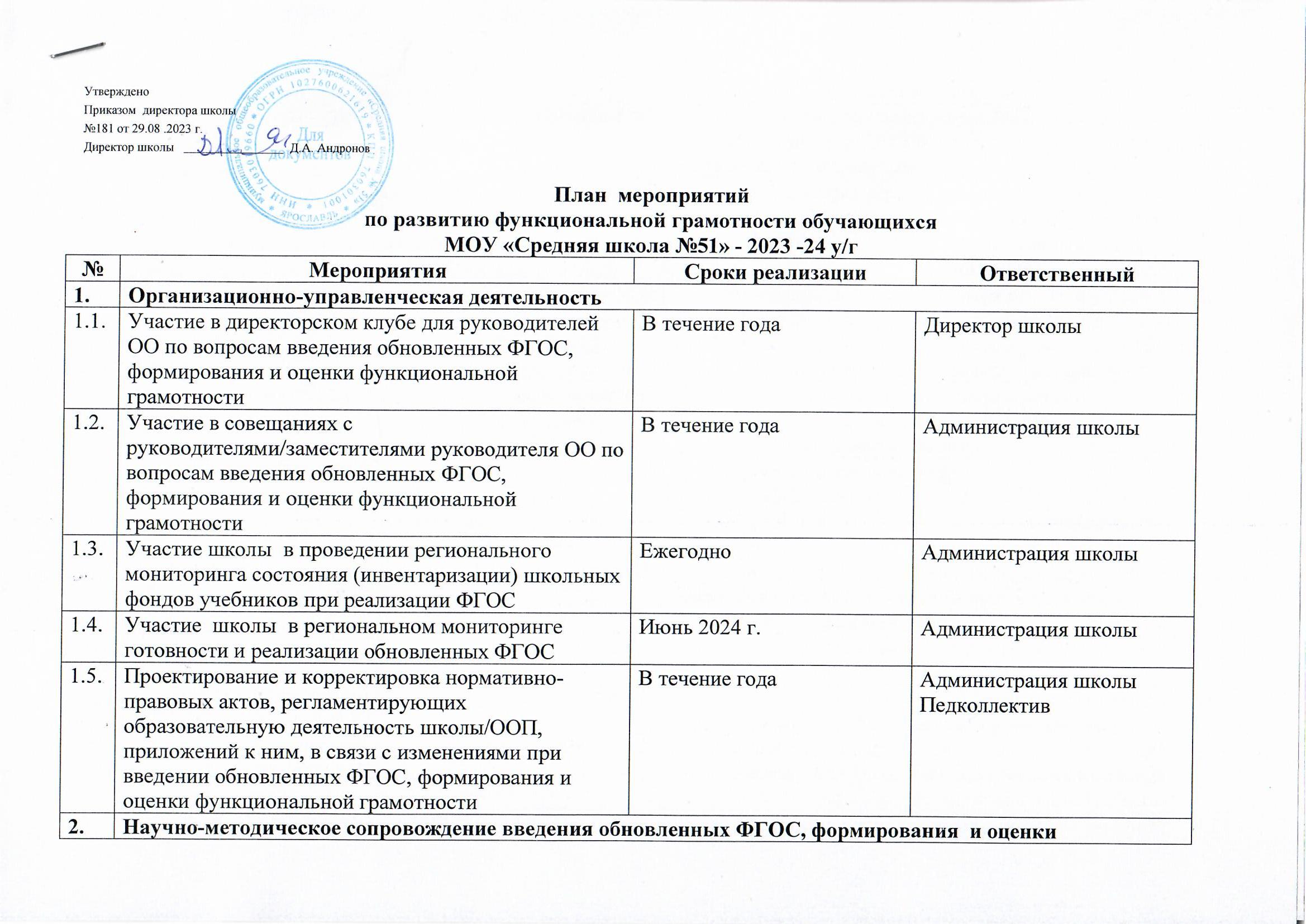 функциональной грамотностифункциональной грамотностифункциональной грамотности2.1.Прохождение КПК по вопросам введения и реализации обновленных ФГОС, формирования и оценки функциональной грамотности обучающихсяПо плану ГЦРО/ИРОПедработники2.2.Участие в муниципальных мероприятиях по вопросам реализации обновленных ФГОС, формирования и оценки функциональной грамотности обучающихсяВ течение годаПедработники2.3. Участие в работе муниципальных площадок по вопросам введения и реализации обновлённых ФГОС и по вопросам формирования и оценки функциональной грамотности обучающихсяВ течение годаПедработники2.4Участие в мониторинге работы школы  с банком заданий для оценки функциональной грамотности обучающихся (в том числе на платформе РЭШ)В течение годаПедработники2.5Выявление запросов педколлектива по вопросам введения и реализации обновленных ФГОС, формирования и оценки функциональной грамотности обучающихсяВ течение годаАдминистрация школы2.6Организация обучения педработников  в парах профвзаимодействия на рабочем месте по вопросам введения и реализации обновленных ФГОС, формирования и оценки функциональной грамотности обучающихся В течение годаАдминистрация школыПедколлектив2.7Разработка и отбор КИМ для оценки функциональной грамотности обучающихсяВ течение годаАдминистрация школыПедколлектив2.8Проведение диагностических работ для оценки функциональной грамотности обучающихся с последующим анализом результатовВ течение годаАдминистрация школыПедколлектив3.Информационно – методическое сопровождение введения обновленных ФГОС, формирования и оценки функциональной грамотности Информационно – методическое сопровождение введения обновленных ФГОС, формирования и оценки функциональной грамотности Информационно – методическое сопровождение введения обновленных ФГОС, формирования и оценки функциональной грамотности 3.1.Участие в методических семинарах/вебинарах для педагогических работников по введению и реализации обновленных ФГОСВ течение годаПедработники3.2.Участие в семинарах/вебинарах для педагогических работников по вопросам введения обновленных ФГОС, формирования и оценки функциональной грамотности обучающихся в урочной и внеурочной деятельностиВ течение годаПедработники3.3.Участие в семинарах/вебинарах для педагогических работников по вопросам реализации обновленных ФГОС, формирования и оценки функциональной грамотностиВ течение годаПедработники3.4Участие в семинарах/вебинарах для руководящих и педагогических работников по вопросам реализации обновленных ФГОС, формирования и оценки функциональной грамотности на сайте ЕДСООВ течение годаПедработники3.5Проведение методических семинаров, педагогических советов, заседаний ШМО учителей по вопросам введения и реализации обновленных ФГОС, формирования и оценки функциональной грамотности обучающихсяВ течение годаАдминистрация школыПедколлектив3.6Актуализация раздела сайта школы по вопросам реализации обновленных ФГОС, формирования и оценки функциональной грамотностиВ течение годаОтветственные за сайт3.7Консультационная поддержка педработников по вопросам реализации обновленных ФГОС, формирования и оценки функциональной грамотностиВ течение годаАдминистрация школы4.Организационно- методическое сопровождение введения обновленных ФГОС, формирования и оценки функциональной грамотностиОрганизационно- методическое сопровождение введения обновленных ФГОС, формирования и оценки функциональной грамотностиОрганизационно- методическое сопровождение введения обновленных ФГОС, формирования и оценки функциональной грамотности4.1.Организация информационно- просветительской работы с участниками образовательных отношенийВ течение годаАдминистрация школыПедработники4.2.Организация адресной помощи педагогам по вопросам реализации обновленных ФГОС, формирования и оценки функциональной грамотностиВ течение годаАдминистрация школы